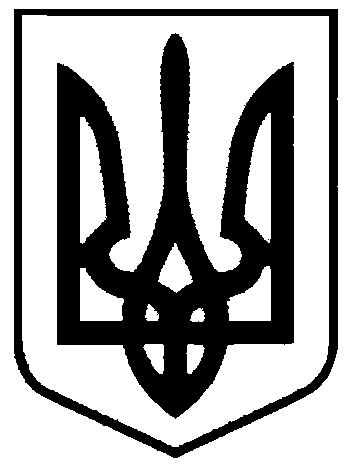 СВАТІВСЬКА МІСЬКА РАДАСЬОМОГО СКЛИКАННЯПЯТА   СЕСІЯРІШЕННЯвід  «30» червня    2016 р.    	         м. Сватове                                               № 5/5Про підтримку участі МКП «Сватівський водоканал» у  проекті «Програма розвитку муніципальної Інфраструктури України» та надання дозволу             З метою участі в проекті «Програма розвитку муніципальної інфраструктури України» та відповідно до статей 26,60,70,59 Закону України «Про місцеве самоврядування в Україні»  Сватівська міська радаВ И Р І Ш И Л А:         1.Підтримати участь Міського комунального підприємства «Сватівський водоканал» у проекті «Програма розвитку муніципальної інфраструктури України» шляхом залучення коштів позики Європейського інвестиційного банку на умовах, визначених Фінансовою угодою щодо проекту, в обсязі до  9950,00 тис. євро для фінансування субпроекту «Реконструкція каналізаційних очисних споруд потужністю 7000 м3/добу в м. Сватове Луганської області» який передбачає підготовлення території будівництва, будівництво об`єктів основного призначення,  будівництво об`єктів енергетичного господарства, будівництво об`єктів транспортного господарства і зв`язку, будівництво зовнішніх мереж та споруд водопостачання, водовідведення , теплопостачання та газопостачання.         2.Надати дозвіл Міському комунальному підприємству «Сватівський водоканал» (т.в.о.директора Пугач О.Г.) на підписання відповідних заявок та необхідних документів для участі у проекті «Програма розвитку муніципальної інфраструктури України», в тому числі на укладання угоди про передачу коштів позики згідно з умовами, визначених Фінансовою угодою з Європейським інвестиційним банком.         3.Доручити Сватівському міському голові  Рибалко Є.В. від імені Сватівської міської ради виступити стороною при укладанні необхідних договорів для участі у проекті «Програма розвитку муніципальної інфраструктури України», в тому числі договорів гарантії.        4.Контроль за виконанням цього рішення покласти на комісію з питань бюджету, соціально- економічного розвитку, промисловості, підприємництва та регулярної політики:Сватівський міський голова                                          Є.В. Рибалко